Representations 

1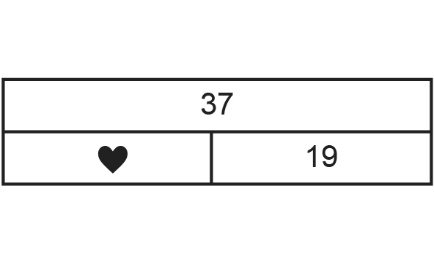 2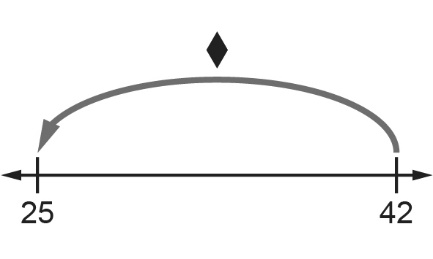 3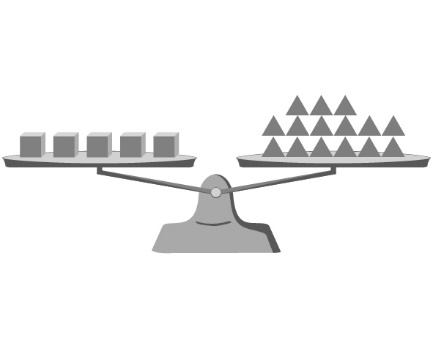 4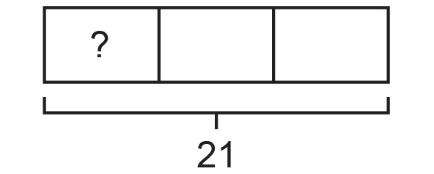 